Protokol o odběru vzorku vody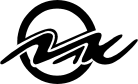 Datum odběru   –   čas:Datum odběru   –   čas:Datum odběru   –   čas:Odebral a terénní měření provedl:Odebral a terénní měření provedl:Odebral a terénní měření provedl:Podpis:Podpis:Podpis:Označení vzorku:Označení vzorku:Místo odběru (kraj, obec, část obce, ulice, č.p./č.o.):Místo odběru (kraj, obec, část obce, ulice, č.p./č.o.):Místo odběru (kraj, obec, část obce, ulice, č.p./č.o.):Místo odběru (kraj, obec, část obce, ulice, č.p./č.o.):Místo odběru (kraj, obec, část obce, ulice, č.p./č.o.):Místo odběru (kraj, obec, část obce, ulice, č.p./č.o.):Místo odběru (kraj, obec, část obce, ulice, č.p./č.o.):Místo odběru (kraj, obec, část obce, ulice, č.p./č.o.):Místo odběru (kraj, obec, část obce, ulice, č.p./č.o.):Místo odběru (kraj, obec, část obce, ulice, č.p./č.o.):Místo odběru (kraj, obec, část obce, ulice, č.p./č.o.):Místo odběru (kraj, obec, část obce, ulice, č.p./č.o.):Popis místa odběru (identifikace výtokového místa, místnost, podlaží, objekt, majitel) Popis místa odběru (identifikace výtokového místa, místnost, podlaží, objekt, majitel) Popis místa odběru (identifikace výtokového místa, místnost, podlaží, objekt, majitel) Popis místa odběru (identifikace výtokového místa, místnost, podlaží, objekt, majitel) Popis místa odběru (identifikace výtokového místa, místnost, podlaží, objekt, majitel) Popis místa odběru (identifikace výtokového místa, místnost, podlaží, objekt, majitel) Popis místa odběru (identifikace výtokového místa, místnost, podlaží, objekt, majitel) Popis místa odběru (identifikace výtokového místa, místnost, podlaží, objekt, majitel) Popis místa odběru (identifikace výtokového místa, místnost, podlaží, objekt, majitel) Popis místa odběru (identifikace výtokového místa, místnost, podlaží, objekt, majitel) Popis místa odběru (identifikace výtokového místa, místnost, podlaží, objekt, majitel) Popis místa odběru (identifikace výtokového místa, místnost, podlaží, objekt, majitel) Další identifikace místa odběruDalší identifikace místa odběruDalší identifikace místa odběruDalší identifikace místa odběruDalší identifikace místa odběruDalší identifikace místa odběruDalší identifikace místa odběruDalší identifikace místa odběruDalší identifikace místa odběruDalší identifikace místa odběruDalší identifikace místa odběruDalší identifikace místa odběruParcelní číslo:Parcelní číslo:Parcelní číslo:Monitorovací zóna (MZ):Monitorovací zóna (MZ):Monitorovací zóna (MZ):Monet ID:Monet ID:Monet ID:Jiné:Jiné:Jiné:Účel odběru                Externí zákazníciÚčel odběru                Externí zákazníciÚčel odběru                Externí zákazníciMonitoring kvality PV                                Monitoring kvality PV                                Monitoring kvality PV                                Provozní vzorky                                           Provozní vzorky                                           Provozní vzorky                                           Čištění potrubíČištění potrubíČištění potrubíkolaudace  kolaudace  kontrola kvality KR                             kontrola kvality KR                             kolaudace OVAKkolaudace OVAKice piggingice piggingkontrola domovní studny           kontrola domovní studny           kontrola kvality ÚRkontrola kvality ÚRrozlišení vodrozlišení vodjednosměrný proplachjednosměrný proplachkontrolníkontrolnívodojemyvodojemyreklamace a stížnostireklamace a stížnostiproplach se vzduchemproplach se vzduchemjinýjinýpředávací místapředávací místaVDJ po čištěníVDJ po čištěnívodovodní síťvodovodní síťnáhradní zásobovánínáhradní zásobováníkoncový řádkoncový řádanalyzátoryanalyzátorypřítok VDJpřítok VDJkontrola VS po poruše, opravěkontrola VS po poruše, opravězdrojezdrojenová vodovodní přípojkanová vodovodní přípojkaTerénní měřeníTerénní měřeníTerénní měřeníPoužitá měřící zařízeníPoužitá měřící zařízeníPoužitá měřící zařízeníchlor volný                     mg/lchlor volný                     mg/lchlor volný                     mg/lteplota vody                        °Cteplota vody                        °Cteplota vody                        °Cabsorbance                    cm-1absorbance                    cm-1absorbance                    cm-1kolorimetr    HLkolorimetr    HLkolorimetr    HLchlor celkový                  mg/lchlor celkový                  mg/lchlor celkový                  mg/lteplota vzduchu                   °Cteplota vzduchu                   °Cteplota vzduchu                   °Cbarva                           mg/l Ptbarva                           mg/l Ptbarva                           mg/l Ptteploměr      HLteploměr      HLteploměr      HLchlordioxid                     mg/lchlordioxid                     mg/lchlordioxid                     mg/lželezo                                 mg/lželezo                                 mg/lželezo                                 mg/lzákal                                ZFzákal                                ZFzákal                                ZFjiné:jiné:jiné:TOC                               mg/lTOC                               mg/lTOC                               mg/lZadavatel (středisko, zákazník)Zakázka           interní           externí   Zadavatel (středisko, zákazník)Zakázka           interní           externí   Zadavatel (středisko, zákazník)Zakázka           interní           externí   Zadavatel (středisko, zákazník)Zakázka           interní           externí   Požadovaný rozsah odběrudle účelu                                                                         Požadovaný rozsah odběrudle účelu                                                                         Požadovaný rozsah odběrudle účelu                                                                         Požadovaný rozsah odběrudle účelu                                                                         Požadovaný rozsah odběrudle účelu                                                                         Typ odběruTyp odběruTyp odběruZadavatel (středisko, zákazník)Zakázka           interní           externí   Zadavatel (středisko, zákazník)Zakázka           interní           externí   Zadavatel (středisko, zákazník)Zakázka           interní           externí   Zadavatel (středisko, zákazník)Zakázka           interní           externí   dle vzorkovacího plánu                                                  dle vzorkovacího plánu                                                  dle vzorkovacího plánu                                                  dle vzorkovacího plánu                                                  dle vzorkovacího plánu                                                  odběr v rozsahu akreditace odběr v rozsahu akreditace odběr v rozsahu akreditace Zadavatel (středisko, zákazník)Zakázka           interní           externí   Zadavatel (středisko, zákazník)Zakázka           interní           externí   Zadavatel (středisko, zákazník)Zakázka           interní           externí   Zadavatel (středisko, zákazník)Zakázka           interní           externí   krácený rozbor dle vyhl. 252/2004 sb.                           krácený rozbor dle vyhl. 252/2004 sb.                           krácený rozbor dle vyhl. 252/2004 sb.                           krácený rozbor dle vyhl. 252/2004 sb.                           krácený rozbor dle vyhl. 252/2004 sb.                           (SOP V01, V04)                            (SOP V01, V04)                            (SOP V01, V04)                            Zadavatel (středisko, zákazník)Zakázka           interní           externí   Zadavatel (středisko, zákazník)Zakázka           interní           externí   Zadavatel (středisko, zákazník)Zakázka           interní           externí   Zadavatel (středisko, zákazník)Zakázka           interní           externí   úplný rozbor dle vyhl. 252/2004 sb.                              úplný rozbor dle vyhl. 252/2004 sb.                              úplný rozbor dle vyhl. 252/2004 sb.                              úplný rozbor dle vyhl. 252/2004 sb.                              úplný rozbor dle vyhl. 252/2004 sb.                              odběr mimo rozsah akreditace   odběr mimo rozsah akreditace   odběr mimo rozsah akreditace   Zadavatel (středisko, zákazník)Zakázka           interní           externí   Zadavatel (středisko, zákazník)Zakázka           interní           externí   Zadavatel (středisko, zákazník)Zakázka           interní           externí   Zadavatel (středisko, zákazník)Zakázka           interní           externí   domovní studna                                                              opakovaný s rozsahem:domovní studna                                                              opakovaný s rozsahem:domovní studna                                                              opakovaný s rozsahem:domovní studna                                                              opakovaný s rozsahem:domovní studna                                                              opakovaný s rozsahem:Matricepitná voda                                   Matricepitná voda                                   Matricepitná voda                                   Objednávka         ano                 ne    Objednávka         ano                 ne    Objednávka         ano                 ne    Objednávka         ano                 ne    jiný:jiný:jiný:jiný:jiný:jiná:jiná:jiná:Datum sterilizaceDatum sterilizaceDatum sterilizaceDatum sterilizaceokolnosti při odběru (neobvyklá pozorování, odchylky od SOP apod.):okolnosti při odběru (neobvyklá pozorování, odchylky od SOP apod.):okolnosti při odběru (neobvyklá pozorování, odchylky od SOP apod.):okolnosti při odběru (neobvyklá pozorování, odchylky od SOP apod.):okolnosti při odběru (neobvyklá pozorování, odchylky od SOP apod.):Přepravní podmínky (chlazení)         ano                     ne Přepravní podmínky (chlazení)         ano                     ne Přepravní podmínky (chlazení)         ano                     ne vzorek převzal   –   datum   –   časvzorek převzal   –   datum   –   časvzorek převzal   –   datum   –   časvzorek převzal   –   datum   –   časpoznámka: poznámka: poznámka: poznámka: poznámka: číslo vzorku v laboratořičíslo vzorku v laboratořičíslo vzorku v laboratoři